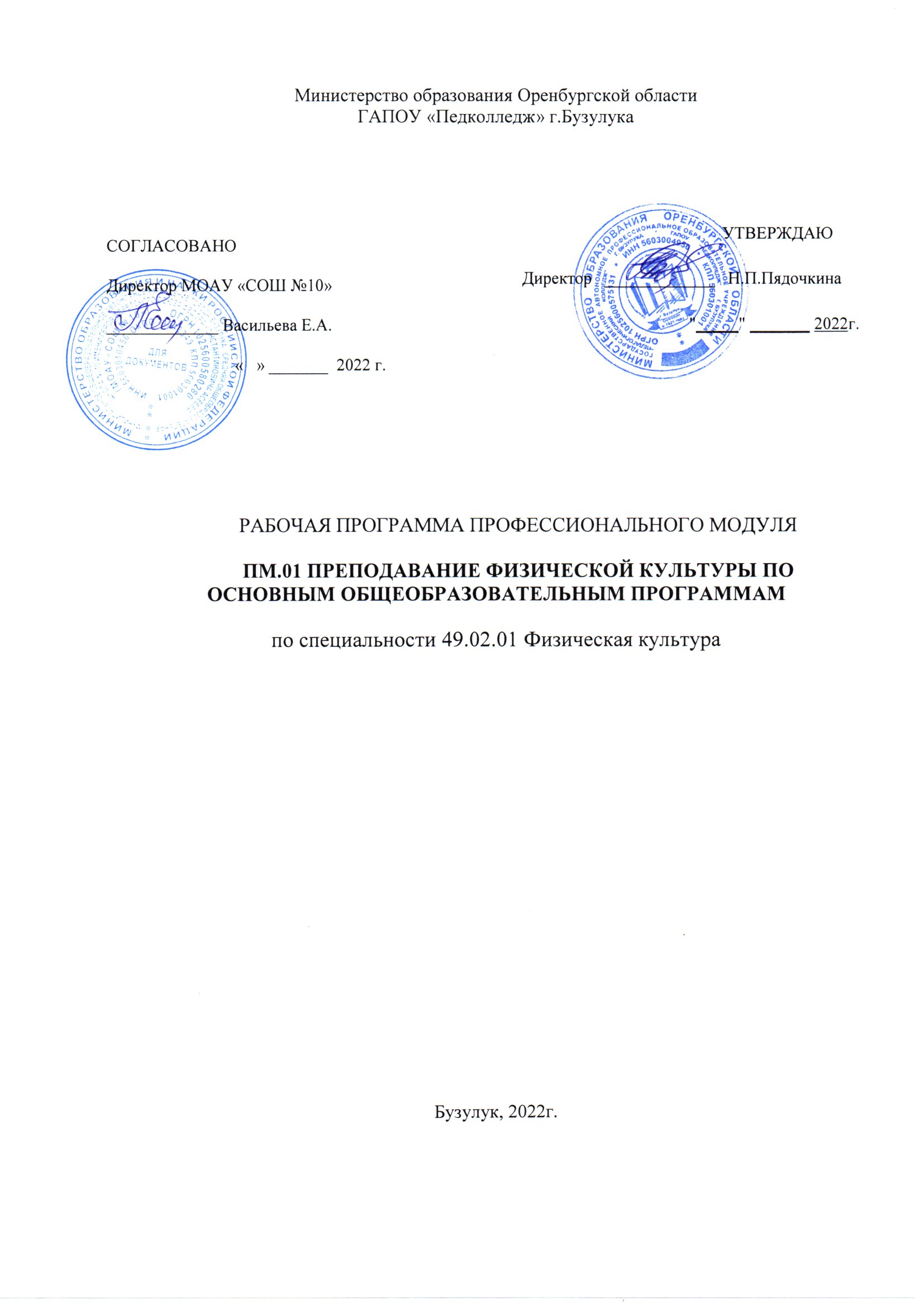 	Организация-разработчик:Государственное автономное профессиональное образовательное учреждении «Педагогический колледж» г.Бузулука          Разработчик: Ефимов С.В., преподаватель ГАПОУ «Педколледж» г. Бузулука СОДЕРЖАНИЕ1. паспорт РАБОЧЕЙ ПРОГРАММЫ ПРОФЕССИОНАЛЬНОГО МОДУЛЯМЕТОДИЧЕСКОЕ ОБЕСПЕЧЕНИЕ ПРОЦЕССА ФИЗИЧЕСКОГО ВОСПИТАНИЯ Область применения рабочей программыРабочая программа профессионального модуля является частью программы подготовки специалистов среднего звена в соответствии с федеральным государственным стандартом среднего профессионального образования по специальности 49.02.01 Физическая культура в части освоения основного вида профессиональной деятельности (ВПД): Методическое обеспечение процесса физического воспитания и  соответствующих профессиональных компетенций (ПК):ПК 3.1. Выбирать учебно-методический комплект, разрабатывать учебно-методические материалы (рабочие программы, учебно-тематические планы) на основе образовательного стандарта и примерных программ с учетом вида образовательного учреждения, особенностей класса/группы и отдельных обучающихся.ПК 3.2. Систематизировать и оценивать педагогический опыт и образовательные технологии в области физической культуры на основе изучения профессиональной литературы, самоанализа и анализа деятельности других педагогов.ПК 3.3. Оформлять педагогические разработки в виде отчетов, рефератов, выступлений.ПК 3.4. Участвовать в исследовательской и проектной деятельности в области физического воспитания.1.2. Цели и задачи профессионального модуля – требованияк результатам освоения  профессионального  модуля С целью овладения указанным видом профессиональной деятельности и соответствующими профессиональными компетенциями обучающийся в ходе освоения профессионального модуля должен:иметь практический опыт:- анализа учебно-методических комплектов, разработки учебно-методических материалов(рабочих программ, учебно-тематических планов) на основе федеральных государственныхобразовательных стандартов и примерных основных образовательных программ с учетом видаобразовательной организации, особенностей класса/группы и отдельных обучающихся;- изучения и анализа педагогической и методической литературы по проблемам физической культуры, подготовки и презентации отчетов, рефератов, докладов;- оформления портфолио педагогических достижений;- презентации педагогических разработок в виде отчетов, рефератов, выступлений;- участия в исследовательской и проектной деятельности в области физического воспитания;уметь:- анализировать федеральные государственные образовательные стандарты и примерные основные образовательные программы;- определять цели и задачи, планировать физическое воспитание обучающихся в образовательной организации;- осуществлять планирование с учетом возрастно-половых, морфофункциональных и индивидуально-психологических особенностей обучающихся, уровня их физической подготовленности;- определять педагогические проблемы методического характера и находить способы их решения;- адаптировать имеющиеся методические разработки;- готовить и оформлять отчеты, рефераты, конспекты;- с помощью руководителя определять цели, задачи, планировать исследовательскую и проектную деятельность в области физического воспитания детей, подростков и молодежи;- использовать методы и методики педагогического исследования и проектирования, под бранные совместно с руководителем;- оформлять результаты исследовательской и проектной работы; определять пути самосовершенствования педагогического мастерства;Знать:- теоретические основы методической деятельности в области физического воспитания детей, подростков и молодежи;- теоретические основы, методику планирования физического воспитания и требования к оформлению соответствующей документации;- особенности современных подходов и педагогических технологий физического воспитания;- концептуальные основы и содержание примерных программ по физической культуре;- педагогические, гигиенические, специальные требования к созданию предметно-развивающей среды физического воспитания;- источники, способы обобщения, представления и распространения педагогического опыта;- логику подготовки и требования к устному выступлению, отчету, реферированию, конспектированию;- основы организации опытно-экспериментальной работы в сфере образования.Личностные результаты реализации программы воспитания ГАПОУ «Педагогический колледж» г. Бузулука:Рекомендуемое количество часов на освоениерабочей программы профессионального модулявсего – 184 часа, в том числе:максимальной учебной нагрузки обучающегося - 258 часа, в том числе: обязательной аудиторной учебной нагрузки обучающегося - 184 часа;самостоятельной работы обучающегося - 74 часов;производственной практики - 18 часа.2. результаты освоения ПРОФЕССИОНАЛЬНОГО МОДУЛЯ3. СТРУКТУРА и содержание профессионального модуля ПМ .033.1. Тематический план профессионального модуля 033.2 Содержание профессионального модуля3.1. ТЕМАТИЧЕСКИЙ ПЛАН ПРОФЕССИОНАЛЬНОГО МОДУЛЯ 	ПМ.03. Методическое  обеспечение физического воспитания4. условия реализации ПРОФЕССИОНАЛЬНОГО МОДУЛЯ4.1. Требования к минимальному материально-техническому  обеспечению4.2. Информационное обеспечение обучения          Основные источники:Алхасов, Д. С.  Преподавание физической культуры по основным общеобразовательным программам : учебник для среднего профессионального образования / Д. С. Алхасов, С. Н. Амелин. — 2-е изд., перераб. и доп. — Москва : Издательство Юрайт, 2022. — 230 с. — (Профессиональное образование). — ISBN 978-5-534-15734-5. Лях,  В.И. Физическая культура. 10-11 классы: Учебник для общеобразоват. организаций: базовый уровень — 6-е изд. — М.: Просвещение, 2019. — 255 с. [Электронный ресурс]. – Режим доступа: https://fk12.ru/books/fizicheskaya-kultura-10-11-klassy-lyahАллянов, Ю. Н.  Физическая культура : учебник для среднего профессионального образования / Ю. Н. Аллянов, И. А. Письменский. — 3-е изд., испр. — Москва : Издательство Юрайт, 2022. — 493 с. — (Профессиональное образование). — ISBN 978-5-534-02309-1. Дополнительные источники:Теория и методика избранного вида спорта : учебное пособие для среднего профессионального образования / Т. А. Завьялова [и др.] ; под редакцией С. Е. Шивринской. — 2-е изд., испр. и доп. — Москва : Издательство Юрайт, 2022. — 189 с. — (Профессиональное образование). — ISBN 978-5-534-08356-9. Муллер, А. Б.  Физическая культура : учебник и практикум для вузов / А. Б. Муллер, Н. С. Дядичкина, Ю. А. Богащенко. — Москва : Издательство Юрайт, 2022. — 424 с. — (Высшее образование). — ISBN 978-5-534-02483-8. Рубанович, В. Б.  Врачебно-педагогический контроль при занятиях физической культурой : учебное пособие / В. Б. Рубанович. — 3-е изд., испр. и доп. — Москва : Издательство Юрайт, 2022. — 253 с. — (Высшее образование). — ISBN 978-5-534-07030-9. Интернет-источники:1.http://www.edu.ru/2.http://his.1september.ru/index.php3. https://fk12.ru/4. https://www.academia-moscow.ru5. https://urait.ru4.3. Общие требования к организации образовательного процессаОрганизация производственной практики планируется на базе средних общеобразовательных школ, гимназий и лицеев.В содержание производственной практики входит:- выбирать учебно-методический комплект, разрабатывать учебно-методические материалы (рабочие программы, учебно-тематические планы) на основе образовательного стандарта и примерных программ с учетом вида образовательного учреждения, особенностей класса/группы и отдельных обучающихся;- систематизировать и оценивать педагогический опыт и образовательные технологии в области физической культуры на основе изучения профессиональной литературы, самоанализа и анализа деятельности других педагогов;- оформлять педагогические разработки в виде отчетов, рефератов, выступлений;- участвовать в исследовательской и проектной деятельности в области физического воспитания.4.4. Кадровое обеспечение образовательного процесса	Требования к квалификации педагогических кадров, обеспечивающих обучение по междисциплинарному курсу:- высшее педагогическое образование по специальности «Учитель физической культуры»;- желателен опыт работы в области физического воспитания и спорта не менее 2-х лет;- повышение квалификации по преподаванию физической культуры по основным общеобразовательным программам.	Требования к квалификации педагогических кадров, осуществляющих руководство практикой:- высшее педагогическое образование по специальности  «Учитель физической культуры»;- желателен опыт работы учителем физической культуры;- повышение квалификации по преподаванию физической культуры по основным общеобразовательным программам.5. Контроль и оценка результатов освоения пМстр.1. ПАСПОРТ рабочей ПРОГРАММЫ ПРОФЕССИОНАЛЬНОГО МОДУЛЯ2. РЕЗУЛЬТАТ ОСВОЕНИЯ ПРОФЕССИОНАЛЬНОГО МОДУЛЯ                        483. СТРУКТУРА и содержание ПРОФЕССИОНАЛЬНОГО МОДУЛЯ94. условия РЕАЛИЗАЦИИ ПРОФЕССИОНАЛЬНОГО МОДУЛЯ215. Контроль и оценка результатов Освоения ПРОФЕССИОНАЛЬНОГО МОДУЛЯ26Личностные результаты реализации программы воспитания (дескрипторы)Код личностных результатов 
реализации 
программы 
воспитанияОсознающий себя гражданином и защитником великой страныЛР 1Проявляющий активную гражданскую позицию, демонстрирующий приверженность принципам честности, порядочности, открытости, экономически активный и участвующий в студенческом и территориальном самоуправлении, в том числе на условиях добровольчества, продуктивно взаимодействующий и участвующий в деятельности общественных организацийЛР 2Соблюдающий нормы правопорядка, следующий идеалам гражданского общества, обеспечения безопасности, прав и свобод граждан России. Лояльный к установкам и проявлениям представителей субкультур, отличающий их от групп с деструктивным и девиантным поведением. Демонстрирующий неприятие и предупреждающий социально опасное поведение окружающих.ЛР 3Проявляющий и демонстрирующий уважение к людям труда, осознающий ценность собственного труда. Стремящийся к формированию в сетевой среде личностно и профессионального конструктивного «цифрового следа»ЛР 4Осознающий приоритетную ценность личности человека; уважающий собственную и чужую уникальность в различных ситуациях, во всех формах и видах деятельности.ЛР 7Проявляющий и демонстрирующий уважение к представителям различных этнокультурных, социальных, конфессиональных и иных групп. Сопричастный к сохранению, преумножению и трансляции культурных традиций и ценностей многонационального российского государстваЛР 8Соблюдающий и пропагандирующий правила здорового и безопасного образа жизни, спорта; предупреждающий либо преодолевающий зависимости от алкоголя, табака, психоактивных веществ, азартных игр и т.д. Сохраняющий психологическую устойчивость в ситуативно сложных или стремительно меняющихся ситуацияхЛР 9Проявляющий уважение к эстетическим ценностям, обладающий основами эстетической культурыЛР 11Принимающий семейные ценности, готовый к созданию семьи и воспитанию детей; демонстрирующий неприятие насилия в семье, ухода от родительской ответственности, отказа от отношений со своими детьми и их финансового содержанияЛР 12Личностные результатыреализации программы воспитания,
 определенные отраслевыми требованиями к деловым качествам личностиЛичностные результатыреализации программы воспитания,
 определенные отраслевыми требованиями к деловым качествам личностиПринимающий и транслирующий ценность детства как особого периода жизни человека, проявляющий уважение к детям, защищающий достоинство и интересы обучающихся, демонстрирующий готовность к проектированию безопасной и психологически комфортной образовательной среды, в том числе цифровойЛР 13Демонстрирующий готовность к профессиональной коммуникации, толерантному общению:  способность вести диалог с другими людьми, достигать в нем взаимопонимания, находить общие цели и сотрудничать для их достижения в профессиональной деятельностиЛР 14Проявляющий ценностное отношение к культуре и искусству, к культуре речи и культуре поведения, к красоте и гармонии, готовность транслировать эстетические ценности своим воспитанникамЛР 15Личностные результатыреализации программы воспитания, определенные ключевыми работодателямиЛичностные результатыреализации программы воспитания, определенные ключевыми работодателямиПроектно мыслящий, эффективно взаимодействующий с членами команды и сотрудничающий с другими людьми, осознанно выполняющий профессиональные требования, ответственный, пунктуальный, дисциплинированный, трудолюбивый, критически мыслящий, нацеленный на достижение поставленных целей; демонстрирующий профессиональную жизнестойкость.ЛР 16Развивающий творческие способности, способный креативно мыслитьЛР 17Готовый к профессиональной конкуренции и конструктивной реакции на критикуЛР 18Личностные результатыреализации программы воспитания, определенные субъектамиобразовательного процессаЛичностные результатыреализации программы воспитания, определенные субъектамиобразовательного процессаСпособный искать нужные источники информации и данные, воспринимать, анализировать, запоминать и передавать информацию с использованием цифровых средств; предупреждающий собственное и чужое деструктивное поведение в сетевом пространстве.ЛР 19Гибко реагирующий на появление новых форм трудовой деятельности, готовый к их освоениюЛР 21КодНаименование результата обученияПК3.1.ПК3.2.Систематизировать и оценивать педагогический опыт и образовательные технологии в области физической культуры на основе изучения профессиональной литературы, самоанализа и анализа деятельности других педагогов.ПК3.3.Оформлять педагогические разработки в виде отчетов, рефератов, выступлений.ПК3.4.Участвовать в исследовательской и проектной деятельности в области физического воспитания.ОК 1.Понимать сущность и социальную значимость своей будущей профессии, проявлять к ней устойчивый интерес.ОК 2.Организовывать собственную деятельность, определять методы решения профессиональных задач, оценивать их эффективность и качество.ОК 3.Оценивать риски и принимать решения в нестандартных ситуациях.ОК 4.Осуществлять поиск, анализ и оценку информации, необходимой для постановки и решения профессиональных задач, профессионального и личностного развития.ОК 5.Использовать информационно-коммуникационные технологии для совершенствования профессиональной деятельности.ОК 6.Работать в коллективе и команде, взаимодействовать с руководством, коллегами и социальными партнерами.ОК 7.Ставить цели, мотивировать деятельность обучающихся, организовывать и контролировать их работу с принятием на себя ответственности за качество образовательного процесса.ОК 8.Самостоятельно определять задачи профессионального и личностного развития, заниматься самообразованием, осознанно планировать повышение квалификации.ОК 9.Осуществлять профессиональную деятельность в условиях обновления ее целей, содержания, смены технологий.ОК 10.Осуществлять профилактику травматизма, обеспечивать охрану жизни и здоровья детей.ОК 11.Строить профессиональную деятельность с соблюдением регулирующих ее правовых норм.Коды профессиональных компетенцийНаименования разделов профессионального модуляВсего часов(макс. учебная нагрузка и практики)Объем времени, отведенный на освоение междисциплинарного курса (курсов)Объем времени, отведенный на освоение междисциплинарного курса (курсов)Объем времени, отведенный на освоение междисциплинарного курса (курсов)Объем времени, отведенный на освоение междисциплинарного курса (курсов)Объем времени, отведенный на освоение междисциплинарного курса (курсов)Практика Практика Коды профессиональных компетенцийНаименования разделов профессионального модуляВсего часов(макс. учебная нагрузка и практики)Обязательная аудиторная учебная нагрузка обучающегосяОбязательная аудиторная учебная нагрузка обучающегосяОбязательная аудиторная учебная нагрузка обучающегосяСамостоятельная работа обучающегосяСамостоятельная работа обучающегосяУчебная,часовПроизводственная (по профилю специальности),часов(если предусмотрена рассредоточенная практика)Коды профессиональных компетенцийНаименования разделов профессионального модуляВсего часов(макс. учебная нагрузка и практики)Всего,часовв т.ч. лабораторные работы и практические занятия,часовв т.ч., курсовая работа (проект),часовВсего,часовв т.ч., курсовая работа (проект),часовУчебная,часовПроизводственная (по профилю специальности),часов(если предусмотрена рассредоточенная практика)12345678910МДК.03.01. Теоретические и прикладные аспекты методической работы учителя физической культуры ПК 3.1-3.4Раздел 1 Исследовательская деятельность учителя физической культуры114764438--ПК 3.1-3.4Раздел 2.Методическая работа учителя физической культуры1087244361818Производственная практика (по профилю специальности), часов 18Всего:25814888741818Наименование разделов  и темСодержание учебного материала, лабораторные работы и практические занятия, самостоятельная работа обучающихся, курсовая работа (проект)Содержание учебного материала, лабораторные работы и практические занятия, самостоятельная работа обучающихся, курсовая работа (проект)Объем часовЛРУровень освоения12234Раздел 1. Исследовательская деятельность учителя физической культуры114 (76+38 часов с.р.)1,2,3,4,7,8,9,11,12,13Инструктивный обзор по предмету Знакомство студентов с основными требованиями и условиями к усвоению дисциплины.Знакомство студентов с основными требованиями и условиями к усвоению дисциплины.11,2Тема 1.1. Исследовательская деятельность в области физического воспитания детей, подростков,  молодежи.Содержание учебного материалаСодержание учебного материала41,2Тема 1.1. Исследовательская деятельность в области физического воспитания детей, подростков,  молодежи.1.Исследовательское обучение в современной образовательной практике. Исследовательская компетентность.Тема 1.1. Исследовательская деятельность в области физического воспитания детей, подростков,  молодежи.2.Психолого-педагогическая исследовательская деятельность. Педагогическая наука.Тема 1.1. Исследовательская деятельность в области физического воспитания детей, подростков,  молодежи.3Замысел и структура проведения психолого-педагогического исследованияТема 1.1. Исследовательская деятельность в области физического воспитания детей, подростков,  молодежи.4.Логика проведения психолого-педагогического исследования.Тема 1.1. Исследовательская деятельность в области физического воспитания детей, подростков,  молодежи.5.Методологические основы психолого-педагогического исследованияТема 1.1. Исследовательская деятельность в области физического воспитания детей, подростков,  молодежи.6.Формулировка целей, задач, гипотезы исследования.Тема 1.1. Исследовательская деятельность в области физического воспитания детей, подростков,  молодежи.Практические занятия Практические занятия 112,3Тема 1.1. Исследовательская деятельность в области физического воспитания детей, подростков,  молодежи.1.Сходства и отличия научно-исследовательской деятельности и учебно-исследовательской деятельности. Общая характеристика педагогического исследования.Тема 1.1. Исследовательская деятельность в области физического воспитания детей, подростков,  молодежи.2.Виды студенческих учебно-исследовательских работ: доклад, статья, реферат, курсовая, выпускная квалификационная работа.Тема 1.1. Исследовательская деятельность в области физического воспитания детей, подростков,  молодежи.3.Просмотр и анализ занятия кружка «й исследователь».Тема 1.1. Исследовательская деятельность в области физического воспитания детей, подростков,  молодежи.4.Обоснование актуальности темы исследования.Тема 1.1. Исследовательская деятельность в области физического воспитания детей, подростков,  молодежи.Контрольные работыКонтрольные работы13Тема 1.1. Исследовательская деятельность в области физического воспитания детей, подростков,  молодежи.1.ТестированиеТема 1.1. Исследовательская деятельность в области физического воспитания детей, подростков,  молодежи.Самостоятельная работа обучающихся.Самостоятельная работа обучающихся.81,2,3Тема 1.1. Исследовательская деятельность в области физического воспитания детей, подростков,  молодежи.1.Подготовка доклада на тему: «Исследовательская компетенция учителя физической культуры как компонент педагогической деятельности».Тема 1.1. Исследовательская деятельность в области физического воспитания детей, подростков,  молодежи.2.Знакомство с проблематикой современных психолого-педагогических исследований на основе просмотра журналов «Физическая культура в школе».Тема 1.1. Исследовательская деятельность в области физического воспитания детей, подростков,  молодежи.3.Разработка плана педагогического исследования на примере собственной исследовательской работы.Тема 1.1. Исследовательская деятельность в области физического воспитания детей, подростков,  молодежи.4.Определение объекта и предмета педагогического исследования.Тема 1.1. Исследовательская деятельность в области физического воспитания детей, подростков,  молодежи.5.Формулировка цели, задач, гипотезы собственного исследования.Тема 1.1. Исследовательская деятельность в области физического воспитания детей, подростков,  молодежи.6.Подготовка доклада на тему: «Исследовательская компетенция учителя физической культуры как компонент педагогической деятельности».Тема 1.2. Проектная деятельность в области физического воспитания детей, подростков,  молодежи.Содержание учебного материалаСодержание учебного материала41, 2,3Тема 1.2. Проектная деятельность в области физического воспитания детей, подростков,  молодежи.1.Проектные формы учебной деятельности. Тема 1.2. Проектная деятельность в области физического воспитания детей, подростков,  молодежи.2.Типы и виды проектовТема 1.2. Проектная деятельность в области физического воспитания детей, подростков,  молодежи.3.Алгоритм проектирования.Тема 1.2. Проектная деятельность в области физического воспитания детей, подростков,  молодежи.4.Организация проектной деятельности по физической культуре.Тема 1.2. Проектная деятельность в области физического воспитания детей, подростков,  молодежи.5.Особенности организации проектной деятельности школьников по физической культуреТема 1.2. Проектная деятельность в области физического воспитания детей, подростков,  молодежи.6.Основные требования к использованию проектной формы обучения.  Тема 1.2. Проектная деятельность в области физического воспитания детей, подростков,  молодежи.Практические занятия Практические занятия 62,3Тема 1.2. Проектная деятельность в области физического воспитания детей, подростков,  молодежи.1.Определение и анализ типологии видео проектов учащихсяТема 1.2. Проектная деятельность в области физического воспитания детей, подростков,  молодежи.2.Этапы работы над проектом.Тема 1.2. Проектная деятельность в области физического воспитания детей, подростков,  молодежи.3.Корректировка слайдов презентацииТема 1.2. Проектная деятельность в области физического воспитания детей, подростков,  молодежи.Контрольные работыКонтрольные работы12Тема 1.2. Проектная деятельность в области физического воспитания детей, подростков,  молодежи.1.Проектная деятельность учителя физической культуры.  Тема 1.2. Проектная деятельность в области физического воспитания детей, подростков,  молодежи.Самостоятельная работа обучающихся.Самостоятельная работа обучающихся.63Тема 1.2. Проектная деятельность в области физического воспитания детей, подростков,  молодежи.1.Тип и классификация предполагаемого проектного исследования.Тема 1.2. Проектная деятельность в области физического воспитания детей, подростков,  молодежи.2.Анализ этапов работы над проектами.Тема 1.2. Проектная деятельность в области физического воспитания детей, подростков,  молодежи.3.Разработка проекта.Тема 1.3. Основы организации опытно-экспериментальнойработы в сфере образования.Содержание учебного материалаСодержание учебного материала61,2,3Тема 1.3. Основы организации опытно-экспериментальнойработы в сфере образования.1.Особенности опытно-экспериментальной работы в сфере образования. Тема 1.3. Основы организации опытно-экспериментальнойработы в сфере образования.2.Основные понятия в области научного педагогического исследования по физической культуре и спорту.Тема 1.3. Основы организации опытно-экспериментальнойработы в сфере образования.3.Выявление противоречия и постановка проблемы, требующей решения.Тема 1.3. Основы организации опытно-экспериментальнойработы в сфере образования.4.Постановка цели опытно-экспериментальной работы в сфере физического воспитания.Тема 1.3. Основы организации опытно-экспериментальнойработы в сфере образования.5.Планирование опытно-экспериментальной работы в сфере физического воспитания.Тема 1.3. Основы организации опытно-экспериментальнойработы в сфере образования.6.Методы и методики педагогического исследования и проектирования.Тема 1.3. Основы организации опытно-экспериментальнойработы в сфере образования.7.Методика определения функционального состояния обучающихся: проба Руфье; кистевая динамометрия; подвижность в плечевых суставах; подвижность в тазобедренных суставах; подъем туловища за 1 минуту («Сит-ап»); отжимания в упоре лежа («Пуш-ап»); поддержание статического положения в строго установленной позе; измерение артериального давления, пульса; анализ состава тела с помощью InBody; расчет рабочего пульса.Тема 1.3. Основы организации опытно-экспериментальнойработы в сфере образования.8.Работа с различными источниками информации и текстом исследования.Тема 1.3. Основы организации опытно-экспериментальнойработы в сфере образования.Практические занятия Практические занятия 112,3Тема 1.3. Основы организации опытно-экспериментальнойработы в сфере образования.1.Знакомство с проблематикой научных исследований по ФК.Тема 1.3. Основы организации опытно-экспериментальнойработы в сфере образования.2.Особенности формулирования цели и задач опытно-экспериментальной работы в сфере физического воспитания.Тема 1.3. Основы организации опытно-экспериментальнойработы в сфере образования.3.Знакомство с классификацией методов исследования. Работа с таблицей методов исследования.Тема 1.3. Основы организации опытно-экспериментальнойработы в сфере образования.4.Анализ и интерпретация физического состояния обучающихся по результатам функциональных проб и тестов: проба Руфье; кистевая динамометрия; подвижность в плечевых суставах; подвижность в тазобедренных суставах; подъем туловища за 1 минуту («Сит-ап»); отжимания в упоре лежа («Пуш-ап»); поддержание статического положения в строго установленной позе; измерение артериального давления, пульса; анализ состава тела с помощью InBody; расчет рабочего пульса.Тема 1.3. Основы организации опытно-экспериментальнойработы в сфере образования.Контрольные работыКонтрольные работы11,2,3Тема 1.3. Основы организации опытно-экспериментальнойработы в сфере образования.1.Методы педагогического исследования.Тема 1.3. Основы организации опытно-экспериментальнойработы в сфере образования.Самостоятельная работа  обучающихсяСамостоятельная работа  обучающихся92,3Тема 1.3. Основы организации опытно-экспериментальнойработы в сфере образования.1.Составление глоссария основных понятий в области научного педагогического исследования по физической культуре и спортуТема 1.3. Основы организации опытно-экспериментальнойработы в сфере образования.2.Разработка проектно – исследовательской работыТема 1.3. Основы организации опытно-экспериментальнойработы в сфере образования.3.Анализ литературы в контексте опытно-экспериментальной работы в сфере образованияТема 1.3. Основы организации опытно-экспериментальнойработы в сфере образования.4.Обоснование проблемы опытно-экспериментальной работы в сфере образованияТема 1.3. Основы организации опытно-экспериментальнойработы в сфере образования.5.Формулирование цели  и задач опытно-экспериментальной работы в сфере образованияТема 1.3. Основы организации опытно-экспериментальнойработы в сфере образования.6.Составление плана опытно-экспериментальной работы в сфере образованияТема 1.3. Основы организации опытно-экспериментальнойработы в сфере образования.7.Составление картотеки методов исследования  Тема 1.4. Подготовка и презентация отчетов, рефератов, докладов.Содержание учебного материалаСодержание учебного материала61,2,3Тема 1.4. Подготовка и презентация отчетов, рефератов, докладов.1.Формы представления исследовательских работ: реферат, стендовый доклад, научная статья, научный отчет, творческий отчет, рецензияТема 1.4. Подготовка и презентация отчетов, рефератов, докладов.2.Процедура защиты научно-исследовательских работ. Тема 1.4. Подготовка и презентация отчетов, рефератов, докладов.3.Формулировка результатов проектно - исследовательской работыТема 1.4. Подготовка и презентация отчетов, рефератов, докладов.4.Составление текста докладаТема 1.4. Подготовка и презентация отчетов, рефератов, докладов.5.Презентация проектно - исследовательской работыТема 1.4. Подготовка и презентация отчетов, рефератов, докладов.6.Подготовка ответов на вопросы и замечанияТема 1.4. Подготовка и презентация отчетов, рефератов, докладов.Практические занятия Практические занятия 82,3Тема 1.4. Подготовка и презентация отчетов, рефератов, докладов.1.Знакомство со структурой доклада на конференции.Тема 1.4. Подготовка и презентация отчетов, рефератов, докладов.2.Подготовка выводов и обобщений.Тема 1.4. Подготовка и презентация отчетов, рефератов, докладов.3.Корректировка слайдов презентации.Тема 1.4. Подготовка и презентация отчетов, рефератов, докладов.Контрольные работыКонтрольные работы11,2,3Тема 1.4. Подготовка и презентация отчетов, рефератов, докладов.1.Текст доклада проектно-исследовательской работы.Тема 1.4. Подготовка и презентация отчетов, рефератов, докладов.Самостоятельная работа  обучающихсяСамостоятельная работа  обучающихся82,3Тема 1.4. Подготовка и презентация отчетов, рефератов, докладов.1.Составление таблицы ресурсного обеспечения проектно – исследовательской работы.Тема 1.4. Подготовка и презентация отчетов, рефератов, докладов.2.Составление методического паспорта проектно – исследовательской работы.Тема 1.4. Подготовка и презентация отчетов, рефератов, докладов.3.Написание отзыва или рецензии.Тема 1.4. Подготовка и презентация отчетов, рефератов, докладов.4.Составление рекомендаций к защите проектно-исследовательской работы.Тема 1.5. Логика подготовки и требования к устному выступлению.Содержание Содержание 62,3Тема 1.5. Логика подготовки и требования к устному выступлению.1.Формы представления исследовательских работ: реферат, стендовый доклад, научная статья, научный отчет, творческий отчет, рецензияТема 1.5. Логика подготовки и требования к устному выступлению.2.Процедура защиты научно-исследовательских работ. Тема 1.5. Логика подготовки и требования к устному выступлению.3.Формулировка результатов проектно - исследовательской работыТема 1.5. Логика подготовки и требования к устному выступлению.4.Составление текста докладаТема 1.5. Логика подготовки и требования к устному выступлению.5.Презентация проектно - исследовательской работыТема 1.5. Логика подготовки и требования к устному выступлению.6.Подготовка ответов на вопросы и замечанияТема 1.5. Логика подготовки и требования к устному выступлению.Практические занятия Практические занятия 82,3Тема 1.5. Логика подготовки и требования к устному выступлению.1.Подготовка выводов и обобщенийТема 1.5. Логика подготовки и требования к устному выступлению.2.Знакомство со структурой доклада на конференцииТема 1.5. Логика подготовки и требования к устному выступлению.3.Корректировка слайдов презентацииТема 1.5. Логика подготовки и требования к устному выступлению.Контрольные работыКонтрольные работы11,2,3Тема 1.5. Логика подготовки и требования к устному выступлению.Текст доклада проектно – исследовательской работыТекст доклада проектно – исследовательской работыТема 1.5. Логика подготовки и требования к устному выступлению.Самостоятельная работаСамостоятельная работа72,3Тема 1.5. Логика подготовки и требования к устному выступлению.1.Заполнение таблицы самоанализа аудиозаписи устного выступления по теме исследования проектно-исследовательской работыРаздел 2.Методическая работа учителя физической культуры108(72+36 часов с.р.)14,15,16,17,18,19,21Инструктивный обзор МДК.Знакомство студентов с основными требованиями и условиями к усвоению дисциплиныЗнакомство студентов с основными требованиями и условиями к усвоению дисциплины21,2Тема 2.1. Теоретические основы организации методической работы учителя физической культурыСодержание учебного материалаСодержание учебного материала31,2,3Тема 2.1. Теоретические основы организации методической работы учителя физической культуры1.Основы методической работы учителя физической культуры. Организация методической работы в образовательном учреждении. Цель, задачи, содержание и направления деятельности методической службы. Содержание и направления методической работы. Виды и формы организации методической работы.Тема 2.1. Теоретические основы организации методической работы учителя физической культуры2.Государственно-общественные объединения учителей школы: педагогический совет, учебно-методический совет, методическое объединение и т.д. Работа учителя в коллективе и команде, взаимодействие с руководством, коллегами и социальными партнерами.Тема 2.1. Теоретические основы организации методической работы учителя физической культуры3Планирование и организация учителем собственной деятельности. Определение методов решения профессиональных задач, оценка их эффективности и качества. Оценка рисков и принятие решений в нестандартных ситуациях. Осуществление поиска, анализа и оценки информации, необходимой для постановки и решения профессиональных задач, профессионального и личностного развития. Осуществление профессиональной деятельности с соблюдением правовых норм ее регулирующих.Тема 2.1. Теоретические основы организации методической работы учителя физической культурыПрактические занятия Практические занятия 42,3Тема 2.1. Теоретические основы организации методической работы учителя физической культуры1.Составление схемы «Методическая служба в школе».Тема 2.1. Теоретические основы организации методической работы учителя физической культуры2.Изучение плана работы методического объединения учителей физической культуры.Тема 2.1. Теоретические основы организации методической работы учителя физической культуры3.Составление индивидуального плана работы учителя физической культуры.Тема 2.1. Теоретические основы организации методической работы учителя физической культурыКонтрольные работыКонтрольные работы1Тема 2.1. Теоретические основы организации методической работы учителя физической культуры1.Основы методической работы учителя физической культуры.Тема 2.1. Теоретические основы организации методической работы учителя физической культурыСамостоятельная работа обучающихсяСамостоятельная работа обучающихся52,3Тема 2.1. Теоретические основы организации методической работы учителя физической культуры1.Участие в работе методического объединения учителей физической культуры базовой школы.Тема 2.1. Теоретические основы организации методической работы учителя физической культуры2.Подготовка выступления на методическом объединении учителей физической культуры.Тема 2.1. Теоретические основы организации методической работы учителя физической культуры3.Изучение правовых норм учителя физической культуры.Тема 2.2. Методика планирования физического воспитания и требования к оформлению соответствующей документацииСодержание учебного материалаСодержание учебного материала21,2,3Тема 2.2. Методика планирования физического воспитания и требования к оформлению соответствующей документации1.Планирование обучения и воспитания младших, средних и старших школьников физическому воспитанию. Общие подходы к планированию в физическом воспитании. Определение целей и задач, планирование обучения и воспитания. Постановка целей, мотивация деятельности обучающихся, организация и контроль их работы с принятием на себя ответственности за качество образовательного процесса. Осуществление планирование с учетом возрастных и индивидуально-психологических особенностей обучающихся. Тема 2.2. Методика планирования физического воспитания и требования к оформлению соответствующей документации2.Ведение школьной документации. Виды школьной документации. Требования к ведению журналов, личных дел учащихся и т.д.Тема 2.2. Методика планирования физического воспитания и требования к оформлению соответствующей документацииПрактические занятия Практические занятия 82,3Тема 2.2. Методика планирования физического воспитания и требования к оформлению соответствующей документации1.Анализ содержания вариативных программ физического воспитания.Тема 2.2. Методика планирования физического воспитания и требования к оформлению соответствующей документации2.Изучение методических рекомендаций по разработке рабочей программы.Тема 2.2. Методика планирования физического воспитания и требования к оформлению соответствующей документации3.Изучение методических рекомендаций по разработке календарно-тематического плана.Тема 2.2. Методика планирования физического воспитания и требования к оформлению соответствующей документации4.Разработка календарно-тематического плана.Тема 2.2. Методика планирования физического воспитания и требования к оформлению соответствующей документации5.Составление развернутого плана урока.Тема 2.2. Методика планирования физического воспитания и требования к оформлению соответствующей документации6.Изучение методических рекомендаций по созданию учебно-методического комплекса.Тема 2.2. Методика планирования физического воспитания и требования к оформлению соответствующей документации7.Изучение рекомендаций по ведению классного журнала. Заполнение страницы журнала.Тема 2.2. Методика планирования физического воспитания и требования к оформлению соответствующей документации8.Изучение требований к ведению личных дел учащихся. Заполнение личного дела учащегося.Тема 2.2. Методика планирования физического воспитания и требования к оформлению соответствующей документацииКонтрольные работыКонтрольные работы1Тема 2.2. Методика планирования физического воспитания и требования к оформлению соответствующей документации1.Нормативная, учебно-методическая документация, регламентирующая деятельность учителя физической культуры.Тема 2.2. Методика планирования физического воспитания и требования к оформлению соответствующей документацииСамостоятельная работа обучающихсяСамостоятельная работа обучающихся62,3Тема 2.2. Методика планирования физического воспитания и требования к оформлению соответствующей документации1.Анализ нормативной и методической документации.Тема 2.2. Методика планирования физического воспитания и требования к оформлению соответствующей документации2.Разработка календарно-тематического плана.Тема 2.2. Методика планирования физического воспитания и требования к оформлению соответствующей документации3.Заполнение личного дела учащегося.Тема 2.2. Методика планирования физического воспитания и требования к оформлению соответствующей документации4.Заполнение страницы журнала.Тема 2.3.Концептуальные основы и содержание примерных программ по физической культуре.Содержание учебного материалаСодержание учебного материала21,2,3Тема 2.3.Концептуальные основы и содержание примерных программ по физической культуре.1.Нормативная, учебно-методическая документация, регламентирующая деятельность учителя физической культуры. Концептуальные основы и содержание ФГОС по физической культуре, примерных и вариативных образовательных программ по физической культуре. Учебный план, рабочая программа, календарно-тематический план, поурочное планирование, отчетная документация. Должностные инструкции учителя физической культуры. Локальные нормативные акты.Тема 2.3.Концептуальные основы и содержание примерных программ по физической культуре.2.Методика разработки УМК, методических пособий и рекомендаций. Адаптация имеющихся методических разработок с учетом вида образовательного учреждения и особенностей возраста учащихся.Тема 2.3.Концептуальные основы и содержание примерных программ по физической культуре.Практические занятия Практические занятия 62,3Тема 2.3.Концептуальные основы и содержание примерных программ по физической культуре.1.Анализ нормативной, учебно-методической документации. Анализ Федерального государственного образовательного стандарта по физической культуре. Анализ примерных программ по физической культуре. Концептуальные основы и содержание примерных программ по физической культуре.Тема 2.3.Концептуальные основы и содержание примерных программ по физической культуре.2.Разработка учебно-методического обеспечения образовательного процесса. Методика разработки УМК, методических пособий и рекомендаций. Адаптация имеющихся методических разработок с учетом вида образовательного учреждения и особенностей возраста учащихся. Определение педагогических проблемы методического характера и нахождение способов их решения.Тема 2.3.Концептуальные основы и содержание примерных программ по физической культуре.Контрольные работыКонтрольные работы1Тема 2.3.Концептуальные основы и содержание примерных программ по физической культуре.1.Концептуальные основы и содержание примерных программ по физической культуре. Тема 2.3.Концептуальные основы и содержание примерных программ по физической культуре.Самостоятельная работа обучающихсяСамостоятельная работа обучающихся42,3Тема 2.3.Концептуальные основы и содержание примерных программ по физической культуре.1.Анализ вариативных (авторских) программ и учебников по предметам начальной школы. Концептуальные основы и содержание вариативных программ начального общего образования. Разработка рабочей программы по предметам начальной школы. Изучение методических рекомендаций по разработке календарно-тематического плана.Тема 2.3.Концептуальные основы и содержание примерных программ по физической культуре.2.Изучение методических рекомендаций по созданию учебно-методического комплекса. Разработка календарно-тематического плана.Тема 2.4. Научно-методическая работа учителя физической культуры.Содержание учебного материалаСодержание учебного материала41,2.3Тема 2.4. Научно-методическая работа учителя физической культуры.1.Виды научно-методической работы учителя: методическая, исследовательская, экспериментальная работа. Методическая работа учителя физической культуры: отбор содержания образования, проектирование образовательного процесса, выбор способов контроля знаний и умений обучающихся, моделирование воспитательного процесса.Тема 2.4. Научно-методическая работа учителя физической культуры.2.Изучение и анализ литературы, современных образовательных ресурсов по проблемам физического воспитания. Психолого-педагогические и методические периодические издания. Современные образовательные ресурсы в методической работе учителя физической культурыТема 2.4. Научно-методическая работа учителя физической культуры.3.Непрерывное образование учителя. Работа над самообразованием и повышением квалификации (курсовая подготовка). Использование ИКТ в учебном процессе физического воспитания. Тема 2.4. Научно-методическая работа учителя физической культуры.4.Осуществление профессиональной деятельности с соблюдением правовых норм ее регулирующих. Исполнение воинской обязанности (для юношей) с применением профессиональных знаний. Оценка рисков и принятие решений в нестандартных ситуациях.Тема 2.4. Научно-методическая работа учителя физической культуры.Практические занятияПрактические занятия52,3Тема 2.4. Научно-методическая работа учителя физической культуры.1.Презентации педагогических разработок в виде рефератов, выступлений и др.Тема 2.4. Научно-методическая работа учителя физической культуры.2.Создание методических картотек (тематических, алфавитных, электронных)Тема 2.4. Научно-методическая работа учителя физической культуры.Контрольные работыКонтрольные работы1Тема 2.4. Научно-методическая работа учителя физической культуры.1.Научно-методическая работа учителя физической культурыТема 2.4. Научно-методическая работа учителя физической культуры.Самостоятельная работа обучающихсяСамостоятельная работа обучающихся52,3Тема 2.4. Научно-методическая работа учителя физической культуры.1.Разработка рекомендаций для учителя физической культуры по осуществлению контроля знаний и умений обучающихся.Тема 2.4. Научно-методическая работа учителя физической культуры.2.Составление плана и тезисов статьи.Тема 2.4. Научно-методическая работа учителя физической культуры.3.Написание реферата с презентацией (тема по выбору студента).Тема 2.5. Особенности современных подходов и педагогических физического воспитания.Содержание учебного материалаСодержание учебного материала21, 2Тема 2.5. Особенности современных подходов и педагогических физического воспитания.1.Изучение и анализ проблем физической культуры и спорта. Особенности отбора и применения современных подходов в области физического воспитания. Использование современных образовательных ресурсов в методической работе учителя физической культуры. Особенности инновационной деятельности учителя физической культуры.Тема 2.5. Особенности современных подходов и педагогических физического воспитания.2.Особенности отбора и применения современных педагогических технологий в области физического воспитания. Развивающее обучение, личностно-ориентированное обучение, проблемное обучение, игровые технологии. Сравнение эффективности применяемых методов, выбор наиболее эффективных образовательных технологий с учетом вида образовательного учреждения и особенностей возраста учащихся.Тема 2.5. Особенности современных подходов и педагогических физического воспитания.Практические занятия Практические занятия 43Тема 2.5. Особенности современных подходов и педагогических физического воспитания.1.Наблюдение и анализ урока с использованием современных образовательных технологий.Тема 2.5. Особенности современных подходов и педагогических физического воспитания.Контрольные работыКонтрольные работы1Тема 2.5. Особенности современных подходов и педагогических физического воспитания.1.Особенности отбора и применения современных подходов и педагогических технологий в области физического воспитания.Тема 2.5. Особенности современных подходов и педагогических физического воспитания.Самостоятельная работа обучающихсяСамостоятельная работа обучающихся32,3Тема 2.5. Особенности современных подходов и педагогических физического воспитания.1.Поиск материала в психолого-педагогической литературе и Интернет по теме «Инновационная деятельность учителя физической культуры».Тема 2.5. Особенности современных подходов и педагогических физического воспитания.2.Составление схемы классификации современных образовательных технологий.Тема 2.6.Характеристика предметно-развивающей среды  физического  воспитания.Содержание учебного материалаСодержание учебного материала21, 2Тема 2.6.Характеристика предметно-развивающей среды  физического  воспитания.1.Характеристика предметно-развивающей среды. Педагогические, гигиенические, специальные требования к созданию предметно-развивающей среды.Тема 2.6.Характеристика предметно-развивающей среды  физического  воспитания.2.Кабинет физического воспитания (спортивный зал) как база для успешного выполнения образовательной программы. Общие требования. Требования к учебно-методическому обеспечению кабинета, планированию и организации работы учебного кабинета. Паспорт кабинета. Перспективный план развития кабинета. Оформление и оборудование спортивного зала. Перспективный план развития кабинета физического воспитания.Тема 2.6.Характеристика предметно-развивающей среды  физического  воспитания.Практические занятия Практические занятия 72,3Тема 2.6.Характеристика предметно-развивающей среды  физического  воспитания.1.Анализ предметно-развивающей среды с точки зрения методического обеспечения.Тема 2.6.Характеристика предметно-развивающей среды  физического  воспитания.2.Изучение положения о кабинете и должностных инструкций заведующего кабинетомТема 2.6.Характеристика предметно-развивающей среды  физического  воспитания.3.Составление макета паспорта кабинетаТема 2.6.Характеристика предметно-развивающей среды  физического  воспитания.4.Составление перспективного плана развития кабинета физического воспитания.Тема 2.6.Характеристика предметно-развивающей среды  физического  воспитания.5.Анализ оформления и оборудования спортивного зала Тема 2.6.Характеристика предметно-развивающей среды  физического  воспитания.Контрольные работыКонтрольные работы1Тема 2.6.Характеристика предметно-развивающей среды  физического  воспитания.1.Характеристика предметно-развивающей среды Тема 2.6.Характеристика предметно-развивающей среды  физического  воспитания.Самостоятельная работа обучающихсяСамостоятельная работа обучающихся52Тема 2.6.Характеристика предметно-развивающей среды  физического  воспитания.1.Разработка рекомендаций для учителя физической культуры по осуществлению контроля знаний и умений обучающихся.Тема 2.6.Характеристика предметно-развивающей среды  физического  воспитания.2.Составление плана, тезисов статьи.Тема 2.6.Характеристика предметно-развивающей среды  физического  воспитания.3.Написание реферата с презентацией (тема по выбору студента).Тема 2.7.Организация деятельности педагога по самообразованию и самовоспитанию. Обобщение, представление и распространение педагогического опытаСодержание учебного материалаСодержание учебного материала41, 2, 3Тема 2.7.Организация деятельности педагога по самообразованию и самовоспитанию. Обобщение, представление и распространение педагогического опыта1.Сущность и социальная значимость педагогической профессии. Процесс самовоспитания. Этапы и методы самовоспитания. Тема 2.7.Организация деятельности педагога по самообразованию и самовоспитанию. Обобщение, представление и распространение педагогического опыта2.Процесс самообразования педагога. Направления и источники самообразования. Использование информационно-коммуникативных технологий для совершенствования профессиональной деятельности. Осуществление профессиональной деятельности в условиях обновления ее целей, содержания и смены технология. Осознанное планирование повышения квалификации.Тема 2.7.Организация деятельности педагога по самообразованию и самовоспитанию. Обобщение, представление и распространение педагогического опыта3.Мониторинг педагогической деятельности. Анализ и самоанализ педагогической деятельности. Педагогическая рефлексия. Изучение затруднений в педагогической деятельности.Тема 2.7.Организация деятельности педагога по самообразованию и самовоспитанию. Обобщение, представление и распространение педагогического опыта4.Обобщение педагогического опыта. Источники, способы обобщения, представления и распространения педагогического опыта. Требования к оформлению результатов обобщения опытом. Логика подготовки и требования к устному выступлению, отчету, реферированию, конспектированию.Тема 2.7.Организация деятельности педагога по самообразованию и самовоспитанию. Обобщение, представление и распространение педагогического опыта5.Основы организации опытно-экспериментальной работы в сфере образования.Тема 2.7.Организация деятельности педагога по самообразованию и самовоспитанию. Обобщение, представление и распространение педагогического опыта6.Основные подходы к аттестации педагогических работников. Методика создания портфолио. Виды и структура портфолио. Требования к оформлению и содержанию портфолио.Тема 2.7.Организация деятельности педагога по самообразованию и самовоспитанию. Обобщение, представление и распространение педагогического опытаПрактические занятияПрактические занятия102,3Тема 2.7.Организация деятельности педагога по самообразованию и самовоспитанию. Обобщение, представление и распространение педагогического опыта1.Планирование деятельности педагога по самообразованию и самовоспитанию. Тема 2.7.Организация деятельности педагога по самообразованию и самовоспитанию. Обобщение, представление и распространение педагогического опыта2.Изучение готовности студента к профессиональному саморазвитию.Тема 2.7.Организация деятельности педагога по самообразованию и самовоспитанию. Обобщение, представление и распространение педагогического опыта3.Составление программы профессионального самосовершенствования педагога.Тема 2.7.Организация деятельности педагога по самообразованию и самовоспитанию. Обобщение, представление и распространение педагогического опыта4.Рефлексия педагогической деятельности. Проведение теста «Изучение затруднений в педагогической деятельности».Тема 2.7.Организация деятельности педагога по самообразованию и самовоспитанию. Обобщение, представление и распространение педагогического опыта5.Изучение источников, способов обобщения, представления и распространения педагогического опыта.Тема 2.7.Организация деятельности педагога по самообразованию и самовоспитанию. Обобщение, представление и распространение педагогического опыта6.Изучение порядка проведения аттестации педагогических работников.Тема 2.7.Организация деятельности педагога по самообразованию и самовоспитанию. Обобщение, представление и распространение педагогического опыта7.Изучение положения о портфолио и методических рекомендаций по созданию портфолио.Тема 2.7.Организация деятельности педагога по самообразованию и самовоспитанию. Обобщение, представление и распространение педагогического опыта8.Определение перечня содержания портфолио педагогических достижений и его оформление. Презентация собственного портфолио.Тема 2.7.Организация деятельности педагога по самообразованию и самовоспитанию. Обобщение, представление и распространение педагогического опытаКонтрольные работыКонтрольные работы1Тема 2.7.Организация деятельности педагога по самообразованию и самовоспитанию. Обобщение, представление и распространение педагогического опыта1.Анализ и самоанализ педагогической деятельности.Тема 2.7.Организация деятельности педагога по самообразованию и самовоспитанию. Обобщение, представление и распространение педагогического опыта2.Непрерывное образование учителя физической культуры.Тема 2.7.Организация деятельности педагога по самообразованию и самовоспитанию. Обобщение, представление и распространение педагогического опыта3.Обобщение педагогического опыта.Тема 2.7.Организация деятельности педагога по самообразованию и самовоспитанию. Обобщение, представление и распространение педагогического опытаСамостоятельная работа обучающихсяСамостоятельная работа обучающихся82,3Тема 2.7.Организация деятельности педагога по самообразованию и самовоспитанию. Обобщение, представление и распространение педагогического опыта1.Составление списка педагогической литературы для самообразования по определенной теме.Тема 2.7.Организация деятельности педагога по самообразованию и самовоспитанию. Обобщение, представление и распространение педагогического опыта2.Проведение и анализ результатов методики «Оценка сформированности конструктивно-содержательных и конструктивно-оперативных умений учителя (Мякинченко Л.П.)».Тема 2.7.Организация деятельности педагога по самообразованию и самовоспитанию. Обобщение, представление и распространение педагогического опыта3.Поиск в сети Интернет методических материалов по теме: «Портфолио педагога».Тема 2.7.Организация деятельности педагога по самообразованию и самовоспитанию. Обобщение, представление и распространение педагогического опыта4.Создание собственного портфолио.ВсегоВсегоВсего222(148+74 часов с.р.)Квалификационный экзаменКвалификационный экзаменКвалификационный экзамен5 СЕМ2,3Производственная практикаПроизводственная практикаПроизводственная практика182, 3ПМ 03. Методическое обеспечение процесса физического воспитанияПМ 03. Методическое обеспечение процесса физического воспитанияучебная аудиторияОборудование учебной аудитории и рабочих мест аудитории: учебные столы, стулья, письменный стол.Технические средства обучения: мультимедийный проектор, ноутбук, маркерная доска, цветные маркерырабочие места по количеству обучающихся;рабочее место преподавателя;доска для мела, раздвижная демонстрационная система, флип-чарт, информационный стенд с демонстрационной системой;программное обеспечение профессионального назначения;медиатека;учебно-методические комплекты по предметам НОО;методические рекомендации по организации самостоятельной работы студентов;методические рекомендации к практическим и лабораторным работам.Технические средства обучения: автоматизированное рабочее место преподавателя (компьютер, интерактивная доска с лицензионным программным обеспечением и мультимедийный проектор.комплект необходимой методической документации учителя физической культуры; УМК; компьютеры, принтер, сканер, программное обеспечение общего и профессионального назначения, комплект учебно-методической документации. Лабораторияна базе МОУ СОШСпортивныезалыСпортивные залы и их оборудование:зал гимнастики, инвентарь и оборудование для занятий гимнастикой;лыжная база, инвентарь и оборудование для лыжного спорта;зал ритмики и фитнеса, инвентарь и оборудование для занятий ритмикой и фитнесом;стрелковый тир, инвентарь и оборудование для спортивной стрельбы;спортивно-игровые залы, инвентарь и оборудование для занятий волейболом, баскетболом, футболом;открытый стадион широкого профиля;мелкий спортивный инвентарь;инвентарь для организации оздоровительной работы.Результаты (освоенные профессиональные компетенции)Основные показатели оценки результатаФормы и методы контроля и оценкиПК 3.1. Выбирать учебно-методический комплект, разрабатывать учебно-методические материалы (рабочие программы, учебно-тематические планы) на основе федерального государственного образовательного стандарта и примерных основных образовательных программ с учетом типа образовательной организации, особенностей класса/группы и отдельных обучающихся.Конструирование рабочей программы в соответствии с требованиями к рабочей программе.Составление учебно-тематического планирования в соответствии с требованиями.Обоснование выбора программы с учетом вида образовательного учреждения, особенностей класса и отдельных обучающихся.Рецензия на разработанную рабочую программу/учебно-тематический план.Экспертная оценка устного выступленияПК 3.2. Систематизировать и оценивать педагогический опыт и образовательные технологии в области физической культуры на основе изучения профессиональной литературы, самоанализа и анализа деятельности других педагогов.Содержательность и аргументированность  рецензий статей периодических педагогических изданий, Интернет-ресурсов по вопросам  физического воспитания.Соответствие методических материалов (планов, конспектов уроков, занятий и др.), выполненных на основе изучения педагогического опыта и образовательных технологий в области физического воспитания, предъявляемым требованиям.Рациональность подбора источников для методических картотек по теме, выбранной студентом.Объективность самоанализа осуществления вида профессиональной деятельности.Представление педагогического опыта учителя физической культуры.Экспертная оценка содержания и оформления реферата.Экспертная оценка аннотируемого списка литературы.Экспертная оценка сообщений и отчетов порезультатам анализа и систематизации педагогического опыта.Экзамен по профессиональному модулю.Экспертная оценка на практическом занятии.ПК.3.3. Оформлять педагогические разработки в виде отчетов, рефератов, выступлений.Соответствие оформления рефератов, отчетов, выступлений предъявляемым требованиям.Содержательность и полнота оформления тематического портфолио.Эффективность презентации результатов проектно-исследовательской деятельности в области физического воспитания.Экспертная оценка выступления.Экспертная оценка оформления и содержания тематического портфолио.ПК 3.4. Участвовать в исследовательской и проектной деятельности в области физического воспитания.Соответствие разработки проектно – исследовательской работы требованиям к организации проектной деятельности.Обоснованность выбора методов и методик организации опытно-экспериментальной работы в области физического воспитания.Соответствие представления  результатов исследовательской и проектной работы предъявляемым требованиям.Владение современными подходами и педагогическими технологиями физического воспитания.Результативность участия в исследовательской и проектной деятельности.Экспертная оценка темы проектно-исследовательской работы.Экспертная оценка плана проектно – исследовательской работы.Экспертная оценка содержания и оформления проектно - исследовательской работы.Экзамен квалификационный по профессиональному модулю.Результаты(освоенные общие компетенции)Основные показатели оценки результатаФормы и методы контроля и оценкиОК 1. Понимать сущность и социальную значимость своей будущей профессии, проявлять к ней устойчивый интерес.Способность строить аргументированное суждение о значимости будущей профессии.Положительные отзывы по итогам практики.Участие в профессиональных конкурсах, олимпиадах, проектах, выставках, трансляция педагогического опыта на научно-практических конференциях.Экспертная оценка отзывов о прохождении практики.Экспертная оценка рецензии на выполненные работы.ОК 2. Организовывать собственную деятельность, определять методы решения профессиональных задач, оценивать их эффективность и качество.Совпадение самоанализа и экспертного анализа результатов педагогической деятельности с точки зрения эффективности её организации.Экспертная оценка проектных и исследовательских работ, педагогических разработок, выступлений, отчетов.Экспертное наблюдение и оценка на практических занятиях, в процессе педагогической практики.Экспертная оценка самоанализа проведенных занятий/мероприятий в процессе педагогической практики.Экспертная оценка отчетов, рефератов. Экспертное наблюдение за соблюдением сроков выполнения самостоятельных работ.ОК 3.Оценивать риски и принимать решения в нестандартных ситуацияхВыделение  причин возникновения ситуации (проблемы).Адекватность принятия решений в стандартных и нестандартных ситуациях.Прогнозирование последствия педагогической деятельности на основе анализа рисков.Совпадение самоанализа и экспертного анализа результатов решения педагогических ситуаций.Оценка решения педагогических задач и ситуаций.Экспертное наблюдение за деятельностью обучающихся на практических занятиях, в практической деятельности.ОК 4. Осуществлять поиск, анализ и оценку информации, необходимой для постановки и решения профессиональных задач, профессионального и личностного развития.Использование разных способов поиска информации в зависимости от профессиональной задачи.Результативность поиска информации в различных источниках.Оптимальность выбора значимой информации на основе анализа содержания.Обоснованность использования различных источников, включая электронные.Эффективность использования методов анализа и синтеза при рецензировании статей периодических педагогических изданий, Интернет-ресурсов.Экспертная оценка практического задания по поиску и отбору информации.Экспертная оценка статьи, реферата, отчета теоретической части проектно- исследовательской работы.Экспертная оценка в ходе выполнения проектно– исследовательской работы студента.Экспертная оценка форм фиксации и анализа информации.ОК 5. Использовать информационно-коммуникационные технологии для совершенствования профессиональной деятельности.Оптимальность использования ИКТ в профессиональной деятельности.Использование MSWORD, POWERPOINTдля подготовки и оформления отчетов, разработок, выступлений в соответствии с установленными требованиями.Участие в сетевом взаимодействии.Экспертная оценка оформления работ. Оценка наличия ссылок на образовательные ресурсы Интернет в составленных списках литературы отчетах, картотеках, рефератах.Экспертная оценка результатов сетевого педагогического взаимодействия.Подготовка и презентация отчётов, рефератов, докладов.ОК 6. Работать в коллективе и команде, взаимодействовать с руководством, коллегами и социальными партнерами.Оценка своего вклада в работу группы.Эффективное взаимодействие с участниками педагогического процесса: обучающимися, педагогами, с родителями в процессе практики.Самооценка, педагогическая рефлексия сформированности коммуникативных и организаторских умений.Экспертная оценка выполнения коллективных работ. Экзамен по профессиональному модулю.Экспертная оценка на практическом занятии.ОК 7. Ставить цели, мотивировать деятельность обучающихся, организовывать и контролировать их работу с принятием на себя ответственности за качество образовательного процессаТочность и соответствие постановки целей деятельности обучающихся.Владение приемами мотивации учащихся, контроля их работы.Демонстрация ответственности за качество образовательного процесса.Использование приемов обучения учащихся целеполаганию при проведении уроков/внеучебных занятий/мероприятий.Использование активных методов и приемов при проведении уроков/ внеучебных занятий /мероприятий;Использование образовательных технологий (их элементов) при проведении уроков/ внеучебных занятий/мероприятий.Использование разных методов и форм контроля при проведении уроков/внеучебных занятий/ мероприятий.Экспертная оценка планов, конспектов занятий и мероприятийЭкспертная оценка и самооценка организационных умений.Экспертная оценка проведенного урока/ внеучебного  занятия/ мероприятия.Экспертная оценка самоанализа проведенного урока/ внеучебного занятия / мероприятия.Экзамен по профессиональному модулю.ОК 8. Самостоятельно определять задачи профессионального и личностного развития, заниматься самообразованием, осознанно планировать повышение квалификацииОпределение уровня сформированности своих профессиональных и личностных качеств.Определение задач профессионального и личностного роста в зависимости от достигнутого уровня профессионального и личностного развития.Составление планов профессионального и личностного роста.Рефлексия собственной деятельности по отношению к изучению профессионального модуля «Методическое обеспечение образовательного процесса.Составление тематического портфолио в соответствии с требованиями.Экспертная оценка и самооценка индивидуального прогресса.Рефлексивный анализ (личный маршрут студента).Экзамен по профессиональному модулю.Экспертная оценка на практическом занятии.ОК 9. Осуществлять профессиональную деятельность в условиях обновления ее целей, содержания, смены технологий.Ориентация в современных вариативных учебных программах по физической культуре, образовательных технологиях, ФГОС.Рациональность использования современных образовательных технологий в области физического воспитания при разработке методических материалов.Обоснование актуальности и практической значимости исследовательской и проектной работы.Экспертная оценка эффективности используемых технологий обучения.Экспертная оценка педагогических разработок.Экспертная оценка проектных и исследовательских работ.ОК 10. Осуществлять профилактику травматизма, обеспечивать охрану жизни и здоровья детей.Рациональность планирования способов профилактики травматизма, обеспечение охраны жизни и здоровья детей в методических материалах.Соблюдение правил техники безопасности на уроке, внеучебном занятии, мероприятии, в процессе проведения диагностической работы.Экспертная оценка конспектов уроков /внеучебных занятий/мероприятий.Экзамен по профессиональному модулю.ОК 11. Строить профессиональную деятельность с соблюдением регулирующих ее правовых норм.Ответственность в соблюдении правовых норм, регулирующих профессиональную деятельность.Соблюдение правовых норм, регулирующих профессиональную деятельность.Соблюдение требований нормативных документов при написании исследовательской или проектной работы.Экспертная оценка методической документации.Экспертная оценка проектных и исследовательских работ.Экзамен по профессиональному модулю.